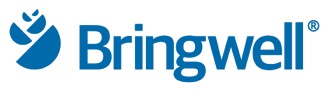 Probi Mage Travel har du med dig överallt, på jobbet, hemma, på restaurangen och på resan !Bringwell är ledande inom Norden för egenvårdsprodukter och lanserar nu ytterligare ett tillskott i Probi familjen, Probi Travel. 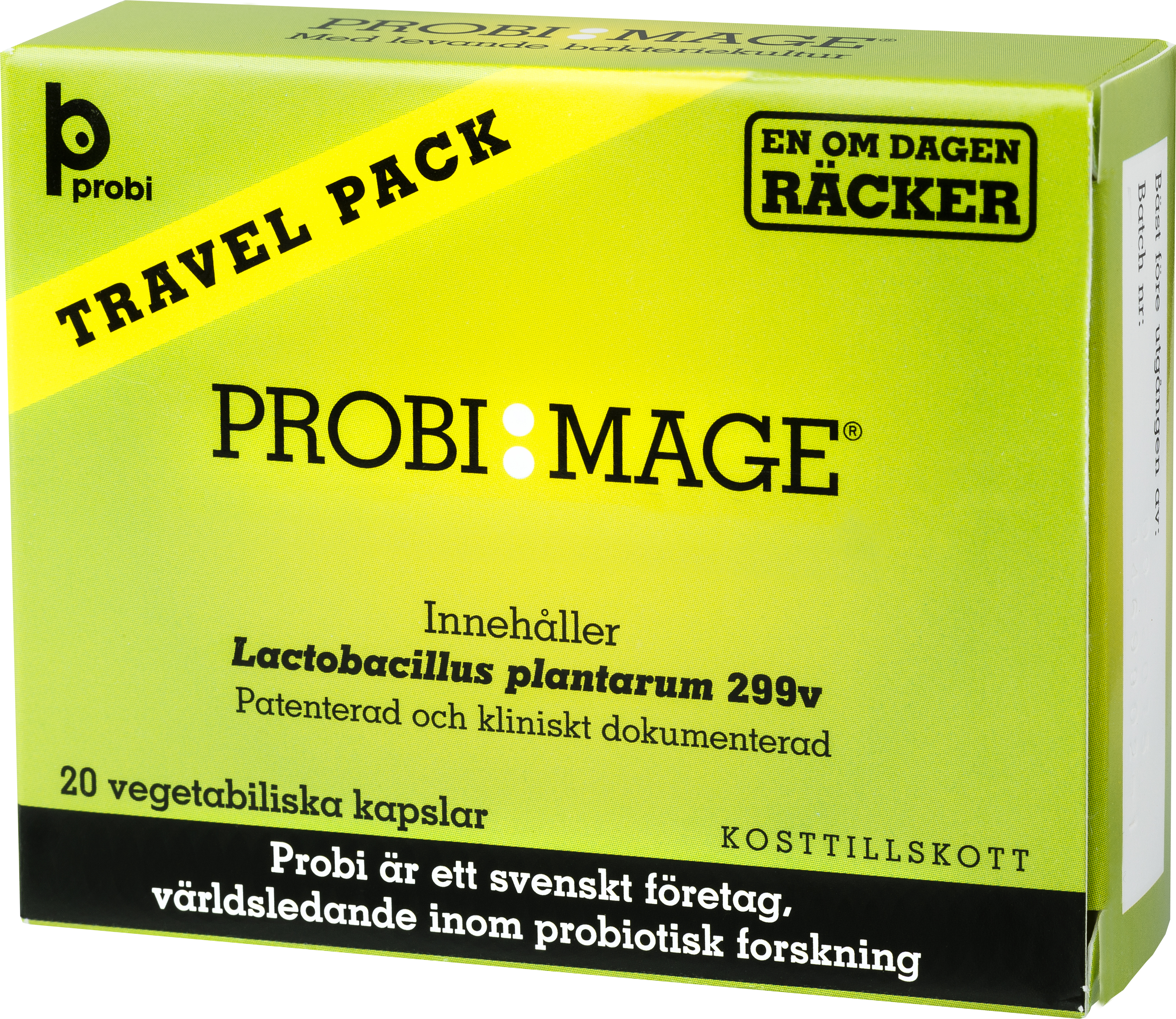 Probi Travel är Probi Mage, i praktisk reseförpackning,      så nu kan du enkelt ta med dig 200 miljarder mjölksyrabakterier på resan! Idag är Probi Mage Sveriges mest köpta* bakterietillskott, ett bevis på den unika kvaliteten Bringwell tillhandahåller.Vad ligger bakom Probi Mage?Probi Mage bygger på mångårig forskning från svenska företaget Probi.Historien om företaget Probi började med ett forskningsprojekt vid Lunds universitet. Projektet lyckades väl och man gick vidare med bakterien Lactobacillus plantarum 299v. Efter en rad tester utvecklade man sedan tillsammans med Bringwell en produkt som heter Probi Mage och är nu den mest köpta produkten enligt GFK*.Olika stammar har olika kvalitet, välj rätt mjölksyrabakterie.Man brukar prata om stamspecifika egenskaper hos bakterierna och det innebär i praktiken att man inte kan förutsätta att alla bakterier av samma art har samma kvalitet (ex: Lactobacillus=släkte, plantarum=art, 299v=stam). Därför är det skillnad mellan olika stammar inom arten Lactobacillus plantarum. Probi Mage är kliniskt dokumenterad och även patenterad. Hur mycket vetenskaplig dokumentation finns det idag för stammen Lactobacillus plantarum 299v i Probi Mage? I dagsläget finns det 108 vetenskapliga publikationer och flera studier är på gång. Årets resetips från Bringwell - Probi Mage Travel.För mer information kontakta: Erika Bennerholt, VD Sverige, tel. 0515-77 78 68Senia Johansson, Ph.D. (Pharm) / Chief Medical & Regulatory Officer, tel. 08-412 72 18Gunilla W. Kadmark, Assistent, Bringwell Sverige AB, tel. 08-412 72 12Fakta/bilaga:*GFK Helår 2013.Probi Mage finns på Apotek och i Hälsofackhandeln. Ca pris i handeln: 99 kr Probi Travel 20-förpackningBilaga; högupplöst produktbild. http://www.bringwell.com/wp-content/uploads/2014/04/Probi_mage_20_sida.jpg